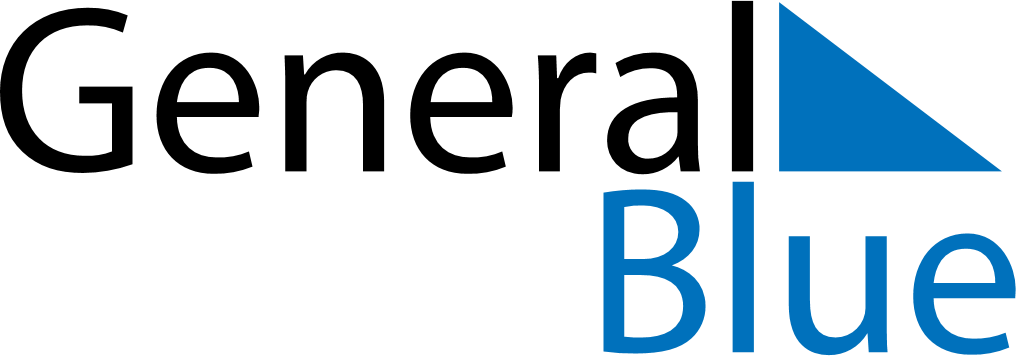 April 2019April 2019April 2019April 2019April 2019April 2019HungaryHungaryHungaryHungaryHungaryHungaryMondayTuesdayWednesdayThursdayFridaySaturdaySunday123456789101112131415161718192021Memorial Day for the Victims of the HolocaustEaster Sunday22232425262728Easter Monday2930NOTES